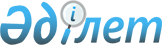 О признании утратившими силу некоторых решении Маслихата города АтырауРешение Атырауского городского маслихата Атырауской области от 13 июня 2023 года № 27. Зарегистрировано в Департаменте юстиции Атырауской области 21 июня 2023 года № 5040-06
      В соответствии со статьей 6 Закона Республики Казахстан "О местном государственном управлении и самоуправления в Республике Казахстан" и статьей 27 Закона Республики Казахстан "О правовых актах" Маслихат города Атырау РЕШИЛ:
      1. Признать утратившим силу:
      1) решение Атырауского городского маслихата от 30 марта 2018 года № 215 "Об утверждении методики оценки деятельности административных государственных служащих корпуса "Б" государственного учреждения "Аппарат Маслихата города Атырау"" (зарегистрированное в реестре государственной регистрации нормативных правовых актов за № 4141);
      2) решение Маслихата города Атырау от 28 марта 2022 года № 152 "О внесении изменений в решение "Атырауского городского маслихата от 30 марта 2018 года № 215 "Об утверждении методики оценки деятельности административных государственных служащих корпуса "Б" государственного учреждения "Аппарат Маслихата города Атырау"".
      2. Настоящее решение вводится в действие по истечении десяти календарных дней после дня его первого официального опубликования.
					© 2012. РГП на ПХВ «Институт законодательства и правовой информации Республики Казахстан» Министерства юстиции Республики Казахстан
				
      Председатель Маслихата города Атырау

Н. Құрман
